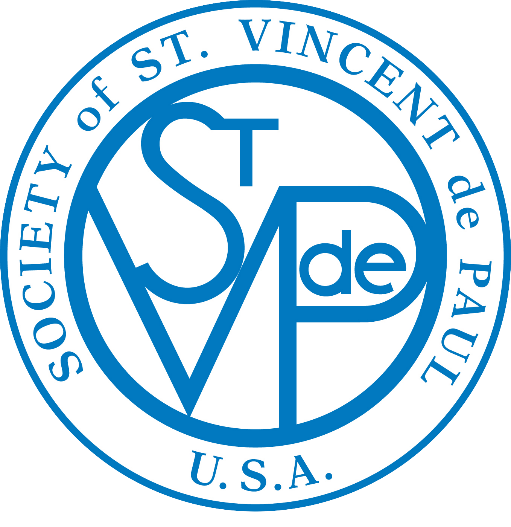 Anuncios Para Boletín SemanalSegundo Trimestre          Abril—Mayo—Junio, 2022			Estos “anuncios semanales,” están basados en los Evangelios de cada Domingo, y son sugerencias para el boletín semanal de su parroquia. Temas de acción pueden ser fácilmente adaptados a lasnecesidades más importantes de su Conferencia.Esta es una manera muy efectiva para que miembros de la Sociedad de San Vicente de Paúl puedan animar el apoyo de los feligreses de sus parroquias a:Tener oídos para escuchar el “llanto del pobre,” Tener ojos para “buscar y encontrar a los más olvidados, los que sufren y todo pobre,” Tener corazones que “traen el amor de Dios al pobre” por medio de su generosidad y sus donaciones.También es muy eficaz usar anécdotas personales sobre a quién han servido (sin revelar nombres) y como han logrado ayudarles.Abril ,20223 de Abril – Quinto Domingo de Cuaresma:En el Evangelio de hoy, Jesús es el modelo de compasión y amabilidad. Nos enseña como ser misericordiosos y nunca juzgar a otros, y especialmente con los pobres. Cuando ayudamos a los pobres, en realidad es Dios quien derrama Su amor, paz, y misericordia en nuestros corazones y en los corazones de aquellos que sufren de pobreza. 10 de Abril – Domingo de Ramos/La Pasión del Señor:Hoy celebramos la triunfante entrada de Jesús a Jerusalén y el inicio de la semana más sagrada para todo Cristiano. Roguemos por la gracia para aceptar nuestra propia cruz y seguir a Jesús por medio de Su muerte, hacia una vida nueva. Cuando pongas tu regalo en la Caja Pobre de la Sociedad de San Vicente de Paúl, consta que eres un signo del amor de Dios a aquellos quienes cargan una cruz de sufrimiento y dolor.17 de Abril – Domingo de Pascua:Hoy, cuando celebramos la Resurrección de Nuestro Señor Jesucristo, como María Magdalena y los Discípulos, nos encontramos con el desafío  de ver y creer en la Resurrección. Cuando pones tu regalo en la Caja Pobre de la Sociedad de San Vicente de Paúl, ayudas a aquellos quienes son pobres y que tienen hambre a “ver y creer” en la Resurrección del Señor.  24 de Abril – Segundo Domingo de Pascua y Domingo de La Divina Misericordia:En el Evangelio de hoy, Jesús se encuentra entre nosotros y dice “¡Que la Paz este con ustedes!”…de verdad, la misericordia de Dios centra nuestros corazones en la Paz.En el mes de Abril, por medio de tus regalos, la Sociedad de San Vicente de Paúl logró ayudar a familias pobres celebrar la Paz de Pascua, asistiendo _____ familias, proveyendo ______ en alimentos, ______ en regalos  y _______ para gastos de renta, luz y agua. ¡Muchísimas Gracias!Mayo, 20221° de Mayo – Tercer Domingo de Pascua:En el Evangelio de este Domingo, los Discípulos, en su lucha, por fin reconocen a Jesús y proclaman, “es el Señor.”  ¿Haz pensado de contestar el llamado de “ayudar a los pobres reconocer al Señor en sus vidas,” reuniéndote como miembro a la Sociedad de San Vicente de Paúl?8 de Mayo – Cuarto Domingo de Pascua:Hoy celebramos el “Domingo del Buen Pastor” cuando podemos reflexionar en el cuidado y amor que Jesús tiene por nosotros.  Tu regalo a la Sociedad de San Vicente de Paúl enseñará que, de verdad, eres  discípulo de Jesús, el Buen Pastor, mientras que traerá tú amor a aquellos que viven en temor y duda, soledad y ansiedad.15 de Mayo  -  Quinto Domingo de Pascua:En el Evangelio de hoy, nuestro Señor dice: “Les doy un nuevo mandamiento: Ámense uno a otro….Esto es como todos sabrán que son mis discípulos, si tienen amor uno para el otro.”  Por medio de nuestros regalos a la Sociedad de San Vicente de Paúl, demostramos el amor que tenemos, uno por el otro, especialmente amor hacia los que sufren de pobreza y que, de verdad, todos somos discípulos de Jesús.22 de Mayo – Sexto Domingo de Pascua:En el Evangelio de hoy, Jesús nos dice: “La paz les dejo; mi paz les doy.” En el mes de Mayo, por medio de tus regalos, la Sociedad de San Vicente de Paúl les llevó el cuidado y amor de Jesús a los pobres de nuestra parroquia, asistiendo a _____ familias, proveyendo _____ en alimentos, ______ para gastos de luz, agua, gas y renta. ¡Mil gracias por tu generosidad!29 de Mayo  -  La Ascensión:Hoy, en celebración de la Fiesta de la Ascensión del Señor, debemos recordar que la obra salvífica de Jesús en la tierra continua por medio de sus discípulos…y ahora por nosotros también.Cuando somos generosos con los pobres, Dios de verdad, derrama su amor, paz y júbilo al interior de nuestros corazones, dentro de nuestras vidas y dentro de los corazones de aquellos que viven en la pobreza. Junio, 20225 de Junio  - Fiesta de Pentecostés:Hoy, mientras celebramos Pentecostés, el Espíritu Santo nos llama a ser defensores de la presencia de Dios para traer una nueva vida a otros, y en especial manera para aquellos que no conocen el amor de Dios en sus vidas. Tu regalo a la Caja Pobre de nuestra Conferencia de la Sociedad de San          Vicente de Paúl ayudará a los más pobres en nuestra parroquia aprender a creer en el misterio que es el amor de Dios por ellos.12 de Junio -  Solemnidad de la Santa Trinidad:Mientras celebramos nuestra herencia del misterio de la Trinidad, nosotros también realizaremos el misterio de cuanto Dios nos ama y cuanto nos cuida cada día. Creyendo en esto, nuestras vidas pueden desbordarse de gratitud y alabanza. ¿Habrá alguna familia que tú conoces que necesite asistencia? Favor de llamar a la Sociedad de San Vicente de PaúI en nuestra parroquia para que juntos podamos ayudar a los que están sufriendo.19 de Junio  -  El Santísimo Cuerpo y Sangre de Cristo (Fiesta de Corpus Christi):Hoy celebramos el don del Cuerpo y Sangre de Cristo y escuchamos a Nuestro Señor pedir a Sus discípulos: “¿Por qué no les dan ustedes mismos algo de  comer?” Y les enseña cómo, en la multiplicación de los cinco panes y dos peces.    Hoy, cuando das tu regalo a la Sociedad de San Vicente de Paúl, mantente seguro(a) que esa multiplicación de panes y peces ocurrirá muchas veces más y que los que sufren de hambre serán alimentados.26 de Junio  -  Décimo Tercer Domingo del Tiempo Ordinario:En el Evangelio de hoy vemos como Jesús, en camino a Jerusalén, “envió delante de Él, mensajeros.”  Para ser mensajero de Dios, sabemos bien que es lo que Dios quiere decir y hacer por medio de nosotros, cuando nos envía a llevar Su amor a Sus pobres. En este mes de Junio, tu eres ese “mensajero de  Dios” trayendo esperanza al pobre. Tus regalos permiten a la Sociedad de San Vicente de Paúl traer asistencia a __________ familias, proporcionando _______ en comestibles y ____________ para sus gastos de hogar y pagos de renta. Muchas Gracias, y que Dios se los pague. 